Приложениек приказу МАОУ «Викуловская СОШ №2»от 05.10.2017 № 120/3-ОДПлан мероприятий предметно – методической декады русского языка и литературы09-20 октября 2017 годаИнвариантная часть(общеорганизационные мероприятия)Вариативная часть планаМАОУ «Викуловская СОШ № 2»МАОУ «Викуловская СОШ № 2» - отделение Балаганская школа – детский садМАОУ «Викуловская СОШ № 2» -отделение Калининская школа – детский садМАОУ «Викуловская СОШ № 2» - отделение Коточиговская школа – детский садМАОУ «Викуловская СОШ № 2» - отделение Нововяткинская школа - детский садМАОУ «Викуловская СОШ № 2» -отделение Озернинская школа - детский садМАОУ «Викуловская СОШ № 2» -отделение Чуртанская школа – детский сад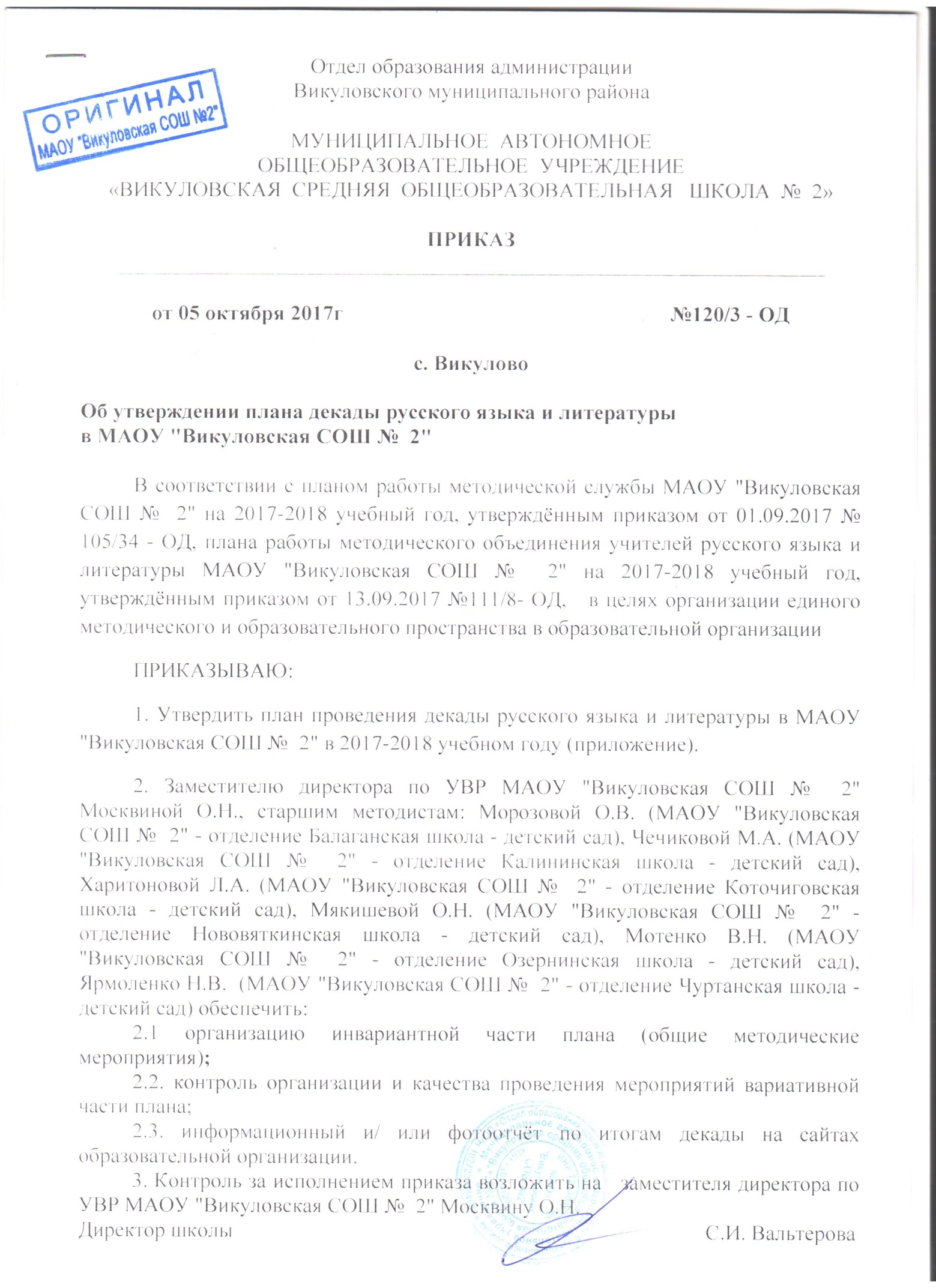 ДатаТема /форма мероприятияЦелевая аудиторияОтветственные09.10Школьный этап Всероссийской олимпиады школьников по литературеобучающиеся 4-11 классовучителя русского языка и литературы, учителя 4-х классов11.10Школьный этап Всероссийской олимпиады школьников по русскому языкуобучающиеся 4-11 классовучителя русского языка и литературы, учителя 4-х классов18.10«Приёмы педагогической техники»/ Педагогическая мастерская учителей МАОУ «Викуловская СОШ №2» - отделение Коточиговская школа – детский сад Репиловой И.А., Филимоновой Н.В.педагогический коллектив ООучителя русского языка и литературы, заведующие отделениями01.10-30.04.Конкурс методических разработок учебных занятий интегрированного содержанияпедагогический коллектив ООЗаместитель директора по УВР, старшие методисты, учителя русского языка и литературыДатаТема /форма мероприятияЦелевая аудиторияОтветственные10.10.(после 3 урока, актовый зал)Линейка – открытие Декады обучающиеся 1-4 классовКондыгина М.В.Мехович Е.Н.Церцек Н.П.11.10.Олимпиада по литературному чтениюобучающиеся 1-4 классовКондыгина М.В.Мехович Е.Н.Церцек Н.П.12.10(5-й урок)«Правописание гласных  в корнях с чередованием а//о: -мак-//-мок-//-моч-» / открытый урок русского языка в 6б классепедагогический коллектив ООКудачкина О.А.12.10.Олимпиада по русскому языку1-4 классКондыгина М.В.Мехович Е.Н.Церцек Н.П.12.10.(2-й урок)«Правописание безударных личных окончаний у глаголов»/ Открытый урок  по русскому языку в 4а классепедагогический коллектив ООНовикова Е.М.13.10.«Литературное лото»/ игровые переменыобучающиеся 1-4 классКондыгина М.В.Мехович Е.Н.Церцек Н.П.13.10«Умники и умницы»/Интеллектуальная играобучающиеся 5-х классовКлимова Т.Д.16.10И. А. Гончаров «Обломов» Анализ первой главы / открытый урок литературы в 10а классепедагогический коллектив ООЮжакова Н.А.16.10.Оформление выставки творческих работ «Книжки-малышки»обучающиеся 1-4 классовКондыгина М.В.Мехович Е.Н.Церцек Н.П.17.10.(2 урок)«Родственные слова»/ Открытый урок  по русскому языку во 2 б классепедагогический коллектив ООМелентьева Н.В.18.10.(6 урок)Игра по станциям «Знатоки»обучающиеся 1-4 классКондыгина М.В.Мехович Е.Н.Церцек Н.П.19.10«Поэта осень поздравляет с днём рождения!» Арт – кафеобучающиеся 7-8 классовЛазарева Л.П.19.10«Турнир знатоков»/ внеклассное мероприятияобучающиеся  6а,6б классовКудачкина О.А.19.10.(5 урок, актовый зал)Линейка, посвящённая закрытию предметной недели.обучающиеся 1-4 классКондыгина М.В.Мехович Е.Н.Церцек Н.П.20.10«Золотой апельсин»/заседание интеллект - клубаобучающиеся 8-х классовВальтерова С.И., Климова Т.Д.27.10"Книги на все времена"/ читательская конференцияобучающиеся 5-х классов, родителяВальтерова С.И.ДатаТема/формаЦелевая аудитория Ответственные09.10«Открытие декады»/ Линейкаобучающиеся 1-11 классовСтарший методист Морозова О.В.10.10«Исправь ошибку»/ Конкурс на самого грамотногообучающиеся 2-4 классовУчитель начальных классов Белобородова С.В.13.10«Великолепная семерка»/ Игра по сказкам Пушкина А.С.обучающиеся 5-7 классовИзюмова С.Г.14.10Тотальный диктантобучающиеся 2-11 классовУчителя русского языка Булатова Л.А.Изюмова С.Г.Учитель начальных классов Торопова О.А.17.10«Там на неведомых дорожках…»/ Читательская конференция по русским народным сказкамобучающиеся 1-2 классовУчителя начальных классов Торопова О.А., Гилева И.Н.18.10.«Волшебный мир слов и поступков»/ Читательская конференция по произведениям В.Осеевойобучающиеся 3-4 классовУчителя начальных классов Белобородова С.В.,Вохмина А.Э.,18.10 «Веселое путешествие в страну русского языка»/ Игра- путешествиеобучающиеся 5-7 классовУчитель русского языка Изюмова С.Г.19.10 «Цветы любимому писателю…»/ Читательская конференция по произведениям русских писателей и поэтовобучающиеся 5-11 классовУчитель русского языка Булатова Л.А.В течение декадыОформление стенда по русскому языку и литературеобучающиеся 1-11 классовУчителя русского языка Булатова Л.А.Изюмова С.Г.Учителя начальных классов Вохмина А.Э. Белобородова С.В,Торопова О.А.,Гилева И.Н.В течение декадыПроверка техники чтенияобучающиеся 2-11 классовУчителя русского языка Булатова Л.А.Изюмова С.Г.Учителя начальных классов Вохмина А.Э. Белобородова С.В,Торопова О.А.,Гилева И.Н.18.10.«Упражнение в написании слов и предложений с изученными буквами»/ Открытый урок по русскому языку в 1 классе педагогический коллектив ООУчитель начальных классов Гилева И.Н.18.10.«Нераспространенные и распространенные предложения»/ Открытый урок по русскому языку в 5 классепедагогический коллектив ООУчитель русского языка Изюмова С.Г.20.10.Подведение итогов декады. Награждение победителей.обучающиеся 1-11 классовСтарший методист Морозова О.В.ДатаТема/форма мероприятияЦелевая аудиторияОтветственные09.10.Открытие декады «Собери слово», «Чудо - слова» /Конкурсы  обучающиеся1 – 3 классовПузанова С.А., Филиппова З.А.10.10«В гостях у сказки»/ Литературная викторина обучающиеся1-2 классовПузанова С.А., Филиппова З.А.11.10Игра с крылатыми словами, пословицамиобучающиеся3 - 4 классовПузанова С.А., Филиппова З.А.12.10Ребусы, кроссвордыобучающиеся1-4 классовПузанова С.А., Филиппова З.А.12.10«Басни Крылова»/Открытый урок в 5 классепедагогический коллектив ООКалинина Т.Д.13.10«Обложка для учебника «Русский язык»/ Конкурс  обучающиеся1-4 классовПузанова С.А., Филиппова З.А.13.10Литературная викторина «Малые жанры литературы»обучающиеся5-7 классовКалинина Т.Д.16.10 Конкурс  «Оживи букву»обучающиеся1-4 классовПузанова С.А., Филиппова З.А.16-19.10Конкурс рисунков «Мой любимый литературный герой»обучающиеся5-7 классовКалинина Т.Д.17.10«Конкурс грамотеев»/ Интеллектуальная игра обучающиеся3-4 классовПузанова С.А., Филиппова З.А.17.10«Ларец добрых слов»/ Конкурсобучающиеся1-4 классовПузанова С.А., Филиппова З.А.18.10Интеллектуальная игра «АБВГД-йка»обучающиеся3-4 классовПузанова С.А., Филиппова З.А.19.10«Моя Родина»/ Конкурс чтецов на тему обучающиеся1-4 классовПузанова С.А., Филиппова З.А.19.10«По любимым страницам литературных произведений»/ Конкурс рисунковобучающиеся1-4 классовПузанова С.А., Филиппова З.А.20.10«Лучший каллиграфист»/ Конкурс  на лучшую тетрадь по русскому языкуобучающиеся1-4 классовПузанова С.А., Филиппова З.А.20.10Закрытие декады русского языка и литературыобучающиеся1-4 классовПузанова С.А., Филиппова З.А.ДатаТема/форма мероприятияЦелевая аудиторияОтветственныеС 09.10.2017 по 19.10.2017Конкурс кроссвордов и мини - викторин по русскому языку и литературеобучающиеся 5-11 классовФилимонова Н.В.Репилова И.А.С 09.10.2017 по 19.10.2017Конкурс знатоков литературоведческих терминовобучающиеся 5-11 классовФилимонова Н.В.Репилова И.А.13.10.2017«Виды предложений по цели высказывания»/ Открытый урок в 5 классепедагогический коллектив ООФилимонова Н.В.16.10.2017«Краткость – сестра таланта?» /Игра-дискуссияобучающиеся 8 классаФилимонова Н.В.16.10.2017«Знаем ли мы русский язык?»/ Познавательная игра обучающиеся 6-7 классовРепилова И.А.17.10.2017«О Великий и Могучий!»/ Викторина по русскому языку обучающиеся 11 классаФилимонова Н.В.18.10.2017Конкурс художественного чтения стихотворений А.С. Пушкина.обучающиеся 5 классаФилимонова Н.В.18.10.2017 г«Буквы - о и - а в корне кос-кас»/ Открытый урок в 6 классепедагогический коллектив ООРепилова И.А.20.10.2017«Книжка своими руками»/ Конкурс проектов обучающиеся 5 классаФилимонова Н.В.ДатаТема/форма мероприятияЦелевая аудиторияОтветственные06.10Анонс. Открытие предметной декадыобучающиеся 1-11 классовМякишева О.Н. Жукова С.М.09-20.10Развитие речевой компетенции на уроках русского языка и литературы/ Взаимопосещение уроков в 1-11 классахпедагогический коллектив ООМякишева О.Н., Липчанская С.И.,Зайцева О.А.,Москвина А.П., Жукова Н.В.,Жукова С.М.09-20.10«Мое лицо – моя тетрадь»/ Конкурс на выявление лучшей тетрадиобучающиеся 1- 4 классовЗайцева О. А.Москвина А. П.Жукова С. М.Жукова Н.В.09-19.10 Читаем? Читаем!/ Фотоконкурсобучающиеся 1-11 классовЛипчанская С.И.09-19.10«Книги-юбиляры»/ Выставкаобучающиеся 1-11 классовЗайцева О.А.10.10Самый грамотный/ Конкурс на выявление самого грамотного ученикаобучающиеся 1-11 классовМосквина А. П.Жукова С. М.17.10«Путешествие в Буквоград»/ Игра по станциямобучающиеся 1 классаМосквина А. П.18.10Там на неведомых дорожках/ Квестобучающиеся 3,4 классовЖукова С. М.Жукова Н.В.19.10«Моим стихам настанет свой черёд»/ Литературно-музыкальная композиция, посвященная творчеству М.Цветаевой (к 125-тилетнему юбилею) обучающиеся 5-11 классовЛипчанская С.И.19.10. Книги о детях и для детей/ Библиотечный урок (на базе сельской библиотеки)Илларионова Л.В.20.10Заключительный день. Объявление победителей конкурсов и олимпиад/ линейкаобучающиеся 1-11 классовМякишева О.Н.Жукова С. М.ДатаТема/форма мероприятияЦелевая аудиторияОтветственные09.10.17Открытие недели русского языка«Самый грамотный ученик класса", «Самый грамотный ученик  школы»/ Конкурсы обучающиеся 1-11 классовШепелева Н.А. Санникова Е.П.Кадулина З.Н. Квашнина Т.Г. Михиенко А.А.10.10.«Моё любимое стихотворение» /Конкурс выразительного чтения обучающиеся 2-11 классовШепелева Н.А. Санникова Е.П. Кадулина З.Н. Квашнина Т.Г. Михиенко А.А. 10.10.«Правописание корней с чередованием»/ Открытый урок по русскому языку в 7 классепедагогический коллектив ООСанникова Е.П.11.10.“Похвальное слово русскому языку”/ Создание общешкольного  коллажа обучающиеся 2-11 классовШепелева Н.А. Санникова Е.П. Кадулина З.Н. Квашнина Т.Г. Михиенко А.А.12.10.«Лучшая тетрадь»/ Конкурс обучающиеся 1-11 классовШепелева Н.А. Санникова Е.П. Кадулина З.Н. Квашнина Т.Г. Михиенко А.А.13.10.«Марафон знатоков русского языка»/ Внеклассное мероприятие по русскому языку обучающиеся 5-8 классовСанникова Е.П.16.10.«Мой любимый литературный герой»/ Конкурс сочинений обучающиеся 1-11 классовШепелева Н.А. Санникова Е.П. Кадулина З.Н. Квашнина Т.Г. Михиенко А.А. 16.10.«Конкурс знатоков литературы»/ Внеклассное мероприятие по литературеобучающиеся 5-8 классовСанникова Е.П.16.10«Составление собственного речевого высказывания публицистического стиля (по материалам итоговой аттестации)»/ Открытый урок по русскому языку в 9  классепедагогический коллектив ООШепелева Н.А. 17.10.Конкурс на лучший ребус, кроссворд по русскому языку, литературеобучающиеся 1-11 классовШепелева Н.А. Санникова Е.П. Кадулина З.Н. Квашнина Т.Г. Михиенко А.А.18.10.“Ода русскому языку” / Конкурс сочиненийобучающиеся 1-11 классовШепелева Н.А. Санникова Е.П. Кадулина З.Н. Квашнина Т.Г. Михиенко А.А.18.10.«Позвольте представить… Прочитай! Не пожалеешь!»/ Конкурс презентаций обучающиеся 1-11 классовШепелева Н.А. Санникова Е.П. Кадулина З.Н. Квашнина Т.Г. Михиенко А.А.19.10.Литературная гостиная, посвящённая творчеству М. Цветаевойобучающиеся 5-11 классовШепелева Н.А. Санникова Е.П. 20.10.Закрытие декады русского языка и литературы. Подведение итогов.обучающиеся 1-11 классовШепелева Н.А. Санникова Е.П. Кадулина З.Н. Квашнина Т.Г. Михиенко А.А.ДатаТема /форма мероприятияЦелевая аудиторияОтветственные09.10«Этот великий и могучий….»/ Линейкаобучающиеся 1-8 классовЧупина Н.Л.Парыгина В.И.10.10«Лучший каллиграф» / Конкурсобучающиеся 1-4 классовЧупина Н.Л.11.10«Стихи любимых поэтов»/ Конкурсобучающиеся 1-4 классовПарыгина В.И.Чупина Н.Л.12.10«Знатоки русского языка»/ игра обучающиеся 5-8 классовСорикова В.О.12.104-й урок«Продолжаем определять спряжение глагола по его начальной форме»/ открытый урок в 4 классепедагогический коллектив ООЧупина К.О.13.10«Занимательный русский язык»/ Викторинаобучающиеся 5-8 классовСорикова В.О.16.10«Загадки»/Конкурсобучающиеся 1-4 классыЧупина К.О.17.10«По грамматическим тропинкам»/ КВНобучающиеся 1-4 классовБасова Т.Ю.18.10«Грамматический бой»/ Конкурсобучающиеся 1-4 классовЧупина  Н.Л.18.104-й урок«Предложение с однородными членами»/ открытый урокпедагогический коллектив ООСорикова В.О.19.10«Любви все возрасты покорны»/ Аукцион литературных знанийобучающиеся 7-8 классовСорикова В.О.20.10«Знаток словарных слов»/ конкурсПодведение итоговобучающиеся 2-4 классов,обучающиеся 1-8 классыЧупина Н.Л.Парыгина В.И.Чупина К.О.Сорикова В.О.